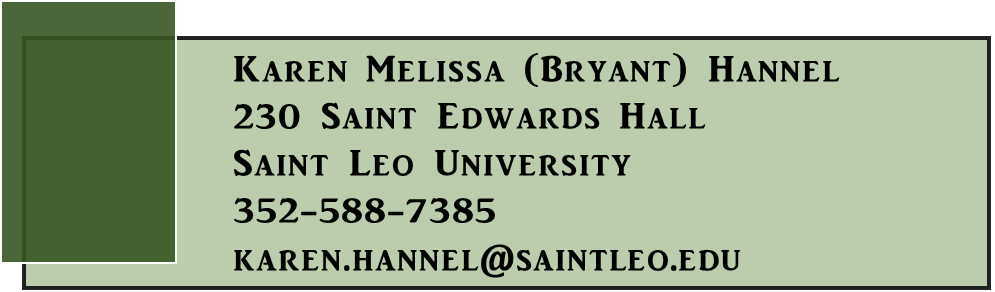 EDUCATIONDoctor of Philosophy, Interdisciplinary Studies: Humanities and Culture, May 2015Union Institute and University, Cincinnati, OhioDissertation: Ireland and the Cultural Impact of the First World War: Reclaiming Expurgated Narratives in Irish Art and Literature, 1915-1939Director: Dr. Karsten PiepPassed Comprehensive Exam with Distinction. Topic: Taking a close look at a broad range of philosophical, political, and historical texts as well as works of poetry and fiction, sketch out how changing notions of social justice have been deployed to buttress, advance, modify, subvert, or critique Enlightenment ideas of progress.Master of Arts, Magna cum laude, Interdisciplinary Humanities, May 1996Indiana State University, Terre Haute, IndianaThesis: Heinrich Schliemann and the Treasure of PriamBachelor of Arts, Cum laude, Interdisciplinary Humanities, 1994University of West Florida, Pensacola, FloridaEXPERIENCEChair of Department of Interdisciplinary Studies and Experiential Learning, Saint Leo University, Saint Leo, Florida. 2018-present. Assistant Professor of Fine Arts, Department of Language Studies and the Arts. Saint Leo University, Saint Leo, Florida. 2015-present.Associate Chair of Department of Language Studies and the Arts, Department of Language Studies and the Arts. Saint Leo University, Saint Leo, Florida. 2015-2018.Assistant Chair of Department of Language Studies and the Arts, Department of Language Studies and the Arts. Saint Leo University, Saint Leo, Florida. 2013-2015.Fine Arts Instructor, Department of English, Fine Arts, and Humanities. Saint Leo University, Saint Leo, Florida. 2006-2015.Fine Arts Adjunct Instructor, Department of English, Fine Arts, and Humanities. Saint Leo University, Saint Leo, Florida. 2003-2006.Immersion Experiences:IDS 340 International Influences: Haunted Britain (2014): Team-taught semester-long course that focused on phenomenon of hauntings and other ghostly encounters in English and Scottish literature. Culminated with 9-day trip to Edinburgh, York, Bath, and London.IDS 340 International Influences: Erin Go Bragh (2012): Team-taught semester-long course that focused on Irish literature, art, and culture. Culminated in 8-day trip to Dublin, Sligo, Galway, and Shannon.IDS 340 International Influences: La Dolce Vita (2010): Team-taught semester-long course that focused on the culture of the Grand Tour through Europe. Culminated in a 9-day trip to Rome and Florence.IDS 340 International Influences: Vive La France! (2009): Team-taught semester-long course that focused on the fin-de-siecle and early 20th century expatriate literary culture of Paris. Culminated in 8-day trip to Paris.ART 400ST: London Calling (2008). Team-taught semester long course that focused on British works of art and their confluence with literature. Culminated in 9-day trip to Dublin and London.Special Topics Courses:ART 300ST: Early Modern Art: From the Salon des Refuses in 1863 through the first Impressionist showing in 1874 to Cezanne’s death in 1906, art underwent a massive change in style and content. We will study the work of Monet, Renoir, van Gogh, and Gauguin during these turbulent and exciting decades. Fall 2018.IDS 300ST: Protest and Vision. Team taught with Dr. Elisabeth Aiken. Fall 2018.IDS 300ST: The Happiness Class. Team taught with Dr. Randall Woodard. An interdisciplinary study of the social, psychological, theological, and artistic responses to human happiness and joy, this course explores what it means to flourish. In the course of this study, we will particularly contemplate the role of creativity, work, duty, spirituality, and harmony in defining and achieving well-being. Through our study we will emphasize the core values of respect, responsible stewardship, and community by analyzing the interconnectedness of humanity and humanity’s relationship to the natural world. Fall 2015.Guest Lectures:“The Cultural Impact of the Black Death.” Guest Lecture in IDS 300ST: Literature and Medicine. Dr. Allyson Marino. February 2019. “Greek Art and Architecture.” Guest Lecture in two sections of HON 150. Drs. Thomas Humphries and Tim Jussame. September 2016 and 2017.“The Great Goddess and a Survey of Greek Myths in Art.” Guest Lecture in HON 150. Dr. Mary Spoto. September 2011, 2012 and 2016.“With No Limit: The Renaissance.” Guest Lecture in HON 250. Dr. Allyson Marino. September 2015 and 2016.“The Matriarchal and Patriarchal Contest in Greek Tragedy.” Guest Lecture in HON 150: The Classical Worldview. Professors: Drs. Mary Spoto and Thomas Humphries.  September 2014.“Humanism, the Fine Arts, and the Renaissance.” Guest Lecture in HON 250. Dr. Kathryn Duncan. September 2014.“Welcome to the Salvador Dalí Show.” Guest Lecture in two sections of HON 250. Drs. Patricia Campion and Patrick Crerand. September 2013.“Renaissance Art and Architecture.” Guest Lecture in HON 250. Dr. Kathryn Duncan. September 2008 and 2012.                                                                                                                                                                                                                                                “With No Limit: Pico della Mirandola.” Guest Lecture in HON 250. Dr. Kathryn Duncan. September 2009, 2010, and 2011. “Order and Disorder in Ancient Greek Art.” Guest Lecture in HON 150. Dr. Mary Spoto. September 2007, 2008, 2009, 2010.Instructor, Adult and Community Education Center, Sarasota, Florida. 2003Course Designed and TaughtThe Mind of Vincent: At thirty-seven, when his genius was just beginning to be recognized, Vincent van Gogh committed suicide. That he suffered greatly is universally acknowledged, but from what it is unknown. Epilepsy, schizophrenia, alcoholism, manic-depression, and even poisoning have been suggested. In spite of his ill-health, Vincent van Gogh managed in less than ten short years to create some of the most poignant, beautiful, and eloquent paintings ever made. Journey through the mind of Vincent, discovering what inspired him to paint and what drove him to take his own life.CAREER PROFESSIONAL MEMBERSHIPSAAE: Association for Experiential Education ACA: American Communication AssociationACIS: American Conference for Irish StudiesAIS: Association of Interdisciplinary StudiesASHE: Association for Sustainability in Higher EducationASLE: Association for the Study of Literature and EnvironmentCASE: Council for Advancement and Support of EducationCEA: College English AssociationFCEA: Florida College English AssociationHERA: Humanities Education and Research AssociationPCA: Popular Culture AssociationTES: Times Educational SupplementWW1HA: World War I Historical AssociationRECOGNITIONS, AWARDS, AND HONORSFeatured with Marcela van Olphen in an article by Corina Rimiller entitled, “Saint Leo Celebrates Hispanic Heritage Month,” The Lion’s Pride. April 1, 2016. Featured in article, “Wonder, Happiness, and Song Featured in University Campus Events,” Saint Leo University Webpage. March 17, 2016.Recipient of Marvin B. Sussman Dissertation Award. Union Institute & University. Cincinnati, Ohio. 2015Featured with Elisabeth Aiken in article entitled, “Haunted Britain Trip Thrills Travelers,” Saint Leo University Webpage. January 15, 2015. Featured with Elisabeth Aiken in article entitled, “London, Paris, Rome: Experiencing Immersion Learning.” Dean’s Report. Saint Leo University, Florida. 2010.Featured with Elisabeth Aiken in article entitled, “Postcard from Italy,” Saint Leo University Webpage. December 6, 2010. Selected for Social Justice Summer Fellows Program, 2010. Project: The creation of a class entitled, “IDS 3xx Protest and Vision: An Interdisciplinary Study of Social Justice in the Arts”Selected for commitment to Service in the Dean’s Report. Saint Leo University, Florida. 2013.Featured with Elisabeth Aiken in article entitled, “London Calling.” Spirit. Saint Leo University, Florida. Winter 2009.Featured with Elisabeth Aiken in article entitled, “Innovative Academic Courses Offer Guided Travel Abroad,” Saint Leo University Webpage. March 24, 2008. Featured with Elisabeth Aiken in article by Geoff Fox entitled, “European Trip Inspires Saint Leo Students,” TBO: Pasco Tribune. December 17, 2008. Placed 7th out of 18,000 entrants in 72nd Annual Writer’s Digest Writing Competition for my original screenplay Come What May. 2003.Awarded Phi Theta Kappa Certificate of Appreciation for my role as Co-Advisor of the Alpha Alpha Alpha chapter at Brevard Community College.Twice chosen by the Center for Service Learning for Appreciation of Outstanding Service Award. Brevard Community College. Titusville, Florida. 1997 and 1998.Featured in Report to the Community 1998-2000: Moving Creatively into the 21st Century as an example of exceptional faculty. Brevard Community College. Titusville, Florida. 1998.Selected by ArtsReach Program (“Bringing art to our students and the community”) as a guest speaker on the art of Vincent van Gogh. Brevard Community College. Palm Bay, Florida. November 1997. Received Certificate of Appreciation for participation in the Brevard Regional School-to-Work Career Shadowing Program. Brevard Community College. Titusville, Florida. 1998.Selected for teaching assistantship at Indiana State University. 1994-1996.Selected for William Ashbrook Award for Academic Excellence. Indiana State University. Terre Haute, Indiana. 1996.Selected for Award of Excellence for Teaching by the Center for Teaching and Learning. Indiana State University. Terre Haute, Indiana. 1996.SCHOLARSHIP:  PUBLICATIONS “Amnesia, Anamnesis, and Myth-Making in Florida: A Case Study of Chipco.” Florida Historical Quarterly. Under peer-review.Lost Voices of the First World War in Irish Art and Literature. McFarland Books. Forthcoming 2019.“The Mountain of Sgaana Teacher Resource.” National Film Board of Canada. January 2019.“Book Review of Tim Dayton’s American Poetry and the First World War.” Choice 56.4. Dec 2018.“Book Review of Fred A. Farrell: Glasgow’s War Artist.” First World War Studies. Choice 56.3. Nov 2018“Native Americans Trapped in Time.” Co-Authored with Eric Hannel. REBUS. Saint Leo University. 2017.“CEDAW and Engaging the International Community in Confronting Violence against US Women.” Co-Authored with Eric Hannel. Indian Country Today Media Network. 3 August 2017. “Political Deafness & ‘Crazy Indians.’” Co-Authored with Eric Hannel. Indian Country Today Media Network. 14 August 2016. Multiple original photographs in Illinois Valley Community College Retention Report. Editor: Kim Radek. September 2016.“A Cormorant Drying its Wings in Myakka River State Park, Florida.” Juried Photo Contestant. Smithsonian. 2016.“Dogs, Tonight.” Tipton Poetry Journal. Issue #20. Winter 2011.“La Dolce Vita: Italy Immersion Course.” The Dean’s Report. Saint Leo University, Florida. 2011.“Review of Nigel Aston’s Art and Religion in Eighteenth-Century Europe.” Book review in Religion in the Age of the Enlightenment 2 (2010): 379-382.                                     “Cassandra.” Sandhill Literary Review. 2008.“Seven Mile Bridge.” Tipton Poetry Journal. Issue #11. Fall 2008. “Missing Neruda,” “Kali of the White Arms” and “Dante’s Dream.” The Chimera. Issue 3. May 2008.SCHOLARSHIP: PRESENTATIONS	A Sustaining Bridge: Haida Survivance in The Mountain of Sgaana.” South Atlantic Modern Language Association. Atlanta, Georgia. November 2019. “Building Bridges/Burning Bridges: Constructing the Irish Nation during the First World War.” College English Association. April 2018.“Manufacturing a ‘Savage’ Lover: The Myth of Native American Men in Popular Literature.” Migrating Cultural Borders. South Atlantic Modern Language Association. Atlanta, Georgia. November 2017.“Amnesia, Anamnesis, and Myth-Making in Florida: A Case Study of Chief Chipco.” Imaging Florida II. Co-Presented with Eric Hannel. Florida College English Association. Melbourne, Florida. October 2017. “Island of Amnesia: Ireland and the Forgotten Cultural Impact of the First World War.” War, Literature, and Trauma. College English Association. Hilton Head Island, South Carolina. March 2017.“Native Americans Trapped in Time.” Co-Presented with Eric Hannel. L.E.D. Series. Saint Leo University, Florida. March 2016.“From Archetype to Stereotype: Depictions of the Seminoles in Nineteenth and Twentieth Century Dime Store Novels.” Florida College English Association. Saint Petersburg, Florida. October 2016.“Savage Lore: The Creation of the Native American Swain in Romance Novels." Co-presented with Eric Hannel. College English Association. Denver, Colorado. March 2016. “Happiness Is No Mystery: Practical Strategies for Creating a Fulfilling Life.” L.E.D. Series. Co-Presented with Randall Woodard. Saint Leo University, Florida. March 22, 2016. Geographies of Resistance: Environmental Action and Reaction. Panel Moderator. Association for the Study of Literature and Environment. Moscow, Idaho. June 2015."What Havoc the Rabbits Played in Nancy's Garden:" The Rise of Untamed Irish Nature over Anglo-Irish Settlements in Pamela Hinkson's The Ladies' Road.” Geographies of Resistance: Environmental Action and Reaction. Association for the Study of Literature and Environment. Moscow, Idaho. June 2015.“Keeping the Home Fires Burning when the House is Burning Down: Topsy-Turvy Gender Roles and Homosocial Alliances in Anglo-Irish Art and Literature during the Great War and Interwar Years." American Conference for Irish Studies. Fairfax, Virginia. October 2014.“Revisiting La Dolce Vita: Interdisciplinary Studies and Immersion Education Five Years Later.” Co-presented with Dr. Elisabeth Aiken. Florida College English Association. Stuart, Florida. October 2014.“University Explorations: The Human Mosaic.” Moderator. Webinar. Saint Leo University, Florida. July 2014."Get Up, Stand Up: Teaching Wisdom Via Stowe, Thoreau, and Whitman." College English Association. Baltimore, Maryland. March 2014. “Where There Are No Gods.” Reading of an original short story. L.E.D. Series. Saint Leo University, Florida. February 2013.   “‘I am a Messenger’: Artistic Reflections of Suffering in World War I.” Literature. Florida College English Association. Ybor City, Florida. October 2012.                                                     “‘I Have Seen the Most Frightful Nightmare:’ Bearing Witness to Suffering in World War I.” Thirteenth Academic Residency Conference. Union Institute & University. Cincinnati, Ohio. July 2012.“Correlative Creativity: Where Art and Love Meet.” L.E.D. Series. Saint Leo University, Florida. February 2012.                                                                                “Teaching for Wisdom: Applying Nicholas Maxwell’s Theory of Wisdom Inquiry and Robert Sternberg’s Balance Theory of Wisdom to Eighteenth-Century Interdisciplinary Humanities.” Interdisciplinary Approaches I. South Central Society for Eighteenth-Century Studies. Asheville, North Carolina. February 2012.“Narrative Approaches to Suffering: Suffering: Sources, Meanings, Responses.”                                        Panel Moderator. Twelfth Academic Residency Conference. Union Institute & University. Cincinnati, Ohio. January 2012."La Dolce Vita: (Re)Creating the Grand Tour Through Collaborative Teaching.” Panel 10: (Re-)Locating Learning: A Sense of Place in the Classroom. Co-presented with Elisabeth Aiken. Florida College English Association. Stuart, Florida. October 2011.“Mindful Hearts and Heartfelt Minds: Applying Nicholas Maxwell’s Theory of Wisdom Inquiry and Robert Sternberg’s Balance Theory of Wisdom to Teaching World War I Era Humanities.” Eleventh Academic Residency Conference. Union Institute & University. Cincinnati, Ohio. July 2011.“Lost Gardens.” The host of the radio show read my creative non-fiction on air. Dr. Mossberg’s Poetry Hour: Poetry Slowdown. KRXA 540 AM. March 20, 2011.“A Dream of Beatrice.” The host of the radio show read my poem on air. Dr. Mossberg’s Poetry Hour: Poetry Slowdown. KRXA 540 AM. March 13, 2011.                                                                                                                                             “From ‘Rude Boys’ to ‘Complete Gentlemen:’ Identity Construction in the Age of the Grand Tour.” Interdisciplinary Approaches to the Long Eighteenth Century. South Central Society for Eighteenth-Century Studies. St. Simons Island, Georgia. February 2011.“The Continuous Present.” Reading of an original short story. Tenth Academic Residency Conference. Union Institute & University. Cincinnati, Ohio. January 2011.                                                                                                                        “Satan, Secrets, Sex and Fear: Artists and the Occult in the Eighteenth Century.” In Their Image: Eighteenth Century Visual Rhetoric. Co-Presented with Shannon Greer. South Central Society for Eighteenth-Century Studies. New Orleans, Louisiana. February 2008.PROFESSIONAL DEVELOPMENTProposed Art Minor Curriculum Additions to Undergraduate Curriculum Committee (ART 3xx: Intermediate Photography, ART 3xx: Sculpture I, ART 2xx: Ceramics I, ART 1xx: Fabric Surface Design, ART 1xx: Glass Design, ART 1xx: Jewelry Art). 2018.Participant in School of Arts and Sciences Summer Chairs Retreat, Bethany Center, Lutz, Florida, June 2014, 2015, 2016, and 2017.Saint Leo Leadership. 2016-2017.Department of Language Studies and the Arts Supplemental D2L Workshop. Chair: Alicia Corts. Participants: Pamela DeCius, June Hammond, Karen Hannel, Gianna Russo. August 18, 2016.Savvy Training, D2L. August 2016Essentials Training, D2L. May 2016.Completed course update for ART 123 for Center for Online Learning. 2016.Pedagogy Roundtable: Student Involvement in Extracurricular Activities as a Predictor of Post-Graduation Success. Participants: Myself, Elisabeth Aiken, Alicia Corts, Valerie Kasper, and Shawn Weatherford. 2016. Transcript Enhancement Tutorial Online Class. 2016.Acting Decisively Online Class. 2016. Active Listening Skills for Professionals Online Class. 2016.Essentials for Interviewing Curriculum. 2016. Achieving Goals through Perseverance and Resilience Online Class. 2016.A Critical-to-quality Tree - What's That? Online Class, 7/16/2016, Completed, Saint Leo University 2017 SLU PCI Online Class. 2016. 2017 SLU HIPAA Online Class. 2016. 2016 SLU Identity Theft Red Flag Curriculum. 2016. How to Write Development Goals Document. 2016. The Passion and Purpose behind Choosing a College Major. Participants: Myself, Elisabeth Aiken, and Gianna Russo. 2016. Introducing the New Portal Document. 2016. Managing Your Transcript Document. 2016. NACADA Academic Advising Today Online Resource. 2016. Using ELion Document. 2016. Navigating the Portal Document. 2016. New Student Advising Checklist Document. 2016. New Student Checklist Document. 2016. Obtaining Course Materials Document. 2016. PDC Glossary of Terms Document. 2016. SLU Student Community Center Video. 2016. SLU Abbey Video. 2016. Community Partnership Toolkit Curriculum. 2016. PDC Technical Guide Document. 2016. Setting Up Student Email Access Document. 2016. Social Media Toolkit Document. 2016. Standard Reports Quick Guide Document. 2016. Strategies to Promote Student Resiliency Document. 2016. Student Academic Plan Document. 2016. Collaborative Learning Forum: University Explorations Students Write Op-Eds. Collaborators: Myself and Valerie Kasper. 2016.Test question #1 reply Q&A. 2016. Test question #2 Q&A, 7/12/2016, Completed, Saint Leo University This is a test question Q&A. 2016. Using e-Lion Document. 2016.Graduate Admissions Caldwell, Lowder, Schwartz, Pantzalis, Monohan, McGovern, and Krishnan Videos. 2016. SLU Overview and SLU Athletics Videos. 2016. Raise Your Hand Video. 2016.  Exempt vs. Non-Exempt Employee Status Video. 2016. Create a Posting in Applicant Tracking Video. 2016. Catalogs and Schedules Document. 2016. Books 24x7 Quick Guide Document. 2016. Continuing Education Academic Advising Manual Document. 2016. Development Plan Quick Guide Document. 2016. Division of Continuing Education Processes and Procedures Manual Document. 2016.Drops and Withdrawals Document. 2016.Encouraging Student Use of Academic Advising Document. 2016. Financial Aid Flowchart Document. 2016. First Time Access for My Saint Leo Portal Document. 2016. GPA Calculation Document. 2016. How to Create a Performance Plan Document. 2016. How to Write & Measure Performance Goals Document. 2016.Calculating GPA Document. 2016.  Article Review Discussion. 2016. 2017 Core Compliance Curriculum. 2016. Criminal Justice Graduate Program Video. 2016. Submitting Work Order Tickets Video. 2016. Introduction to the PDC, Colleague and Applicant Tracking Videos. 2016. 2016 Americans with Disabilities Act Curriculum. 2016.Campus Security Authority (CSA) Video. 2016. Appreciative Advising Video. 2016. Admissions Checklist Document. 2016. About Performance & Development Document. 2016.1516 Financial Aid Shopping Sheet Guide Document. 2016.1516 Financial Aid Guide for Service Members Document. 2016.Performance Plan Tutorial Online Class. 2016. Campus Security - Surviving an Active Shooting Incident Video. 2016. Pedagogy Roundtable: Critical Thinking Exercises and Student Engagement and Retention. Participants: Myself, Chris Friend, Natalya Glover, and Cynthia Selph. 2016.2016 Core Compliance Curriculum. 2015.Participant in webinar Faculty Civility and Academic Freedom: Protecting the Workplace while Preserving Academic Culture. Academic Impressions. October 2015.Created Proposal for Humanities and Leadership Major. Department of Language Studies and the Arts. 2014-2015.Completed Certified Peer Observation Training. Summer 2014.Chair of Academic Writing Assembly. Participants: Elisabeth Aiken, Chris Friend, and Cynthia Selph. Goal: To offer mutual support as we work towards reaching individual goals of submitting scholarly research for publication or presentation. 2014.Completed course update for ART 123 for Center for Online Learning. 2013. Submitted three course proposals for Saint Leo University’s new general education program, University Explorations. 2012. “Castles, Dragons, Damsels, and Knights: An Interdisciplinary Study of Medieval Culture.”“Fight the Power: Artistic Responses to Injustice since the French Revolution.”“Buildings across Time: An Introduction to World Architecture.”Reviewed course proposals for new general education program, University Explorations. 2012.Susan Ardern’s “The Golden Age of Hollywood:  Outlaws, Heroes, and a Whole Lot of Singin’ and Dancin’!”Susan Ardern’s “We Are All Greek:  How the Ancients Have Enriched our Lives.”Susan Ardern’s “American Filmmaking:  The Best of the American Directors.”Susan Ardern’s “Giants of the Arts.”Pamela DeCius’s “Women Painting Women.”“Collections as Creative Practice: Considering Art in Our Own Community.”Social Justice Summer Fellows Program Evaluator. 2011. “SLU’s Holistic Review of Students’ Credentials for Admission.” Lunch and Learn. October 2011.Successfully proposed IDS 310: The Creative Process to Undergraduate Curriculum Committee. Fall 2011. “Research with Confidence: Demystifying the IRB Process.” Moderator. Webinar. Saint Leo University, Florida. October 2011.Completed course update for ART 123 for Center for Online Learning. 2010. Completed course update for FAS 101 for Center for Online Learning. 2010. Created online course of ART 330 for College of Online Learning. 2010.Successfully proposed IDS 340: International Influences with Elisabeth Aiken to Undergraduate Curriculum Committee. Fall 2009. Successfully proposed ART 330: Contemporary Humanities to Undergraduate Curriculum Committee. Fall 2009. Poetry Workshop with Ruth Schwartz. University of Minnesota. February 2009.Piloted Supplemental Instruction in FAS 101. Fall 2007 and Spring 2008.Created online course of FAS 101 for College of Online Learning. 2007.Successfully completed training for creating PIE online courses for the Center for Online Learning. Summer 2006.Title III “hi-tech, hi-touch” grant committee tasked with incorporating computers into collaborative teaching/team teaching environments. 1998-2000.SERVICEFaculty Representative to the Arts and Sciences Advisory Council. October 2017.Leadership Saint Leo Alumni Session: SLU Strategic Planning. July 2017.Renaissance Scholar Committee Chair. 2017-current.School of Arts and Sciences Strategic Initiatives Steering Committee. Chair: Mary Spoto. 2015-current.Co-Faculty Advisor. Prism Student Club. 2015-current. Bi-Annual Student Art Show Committee. 2006-current.Black History Month Faculty Participant. 2011-current.HerStory: Women’s History Month Committee. 2011-current.Hispanic Heritage Month Committee. 2011-current.Native American Heritage Month Committee. 2017.School of Arts and Sciences Representative at the Summer Fest Resource Fair. July 15, 2017.Co-Founder with Diane Bynum of The Nature Group. 2017-current.Department of Language Studies and the Arts Initiative to Increase Profile of English Major Alumni. Coordinated effort between Kathryn Duncan, Megan Orendorf, and myself. 2016.Department of Language Studies and the Arts Confab with University Speaker Series scholar, Anthony Cortese, to further discuss his speech, “Creating a Socially and Environmentally Sustainable Economy.” February 19, 2016.Search Committee Chair: Instructor/Professor of English. 2015-2016.Artist. Class Gift to the President. Images hang in the SAB stairwell. Kicking the Tires with Dr. Lennox: Introduction to the Department of Language Studies and the Arts and Report on VIPs with Liberal Arts Education Degrees. September 2015.Creation of REBUS Libguides page for School of Arts and Sciences. 2015.Search Committee: Visiting Instructor/Professor of English. Chair: Elisabeth Aiken. 2015.Search Committee: Masters in Creative Writing. Chair: Elisabeth Aiken. 2015.Search Committee: English (Dramaturgy) Professor. Chair: Elisabeth Aiken. 2015.Search Committee: Assistant Professor of Philosophy. Chair: Thomas Poyner. 2014-2015.Bridge Accreditation Committee. Saint Leo University Chair: Iona Sarieva. 2014-2015.Emcee, Piano Recital, Spring 2014.Arts and Sciences Faculty Council. 2010-2013Internal Review Board. 2010-2013.Search Committee: Assistant Professor in the Department of Philosophy of Theology, and Religion, with an emphasis in Catholic Systematic Theology and Biblical Studies. Chair Randall Woodard. 2013.Special Advisor to the Capstone Committee of the LINK Board of Directors, “SLU 499: Our Human Condition.” November 2011.LINK General Education Committee. 2010.Senior Honors Project Mentor for Cecilia Bolich. Spring 2009. Search Committee: Theatre Professor. Chair: Mary Spoto. 2008. Faculty Advisor for the Humanities Club, 2007-2009.Founding council member of Honors Program at Brevard Community College. 1998-2000.Education Steering Committee at Brevard Community College. 1998-2000.Co-Advisor of Phi Theta Kappa. Brevard Community College. 1998.Co-Editor of Humanities Department Newsletter. Indiana State University. Terre Haute, Indiana. 1996-1998.Humanities Representative, Student Advisory Council, Indian State University. Terre Haute, Indiana. 1996-1998.